Pozdravljeni, šestošolci. Hvala za poslane slike, ki ste jih ustvarjali ob poslušanju glasbe. Super so!Našo zadnjo uro v učilnici smo začeli izdelovati ritmični vzorec ornament. Izbrali ste si rozeto ali friz. Na nekoliko drugačen način se bomo spet lotili ritma v sliki, ornamenta ali vzorca.Za začetek si oglej nekaj odlomkov animiranega filma The Secret of Kells. Opazuj, kje vse se pojavljajo razni ornamenti (vzorci). 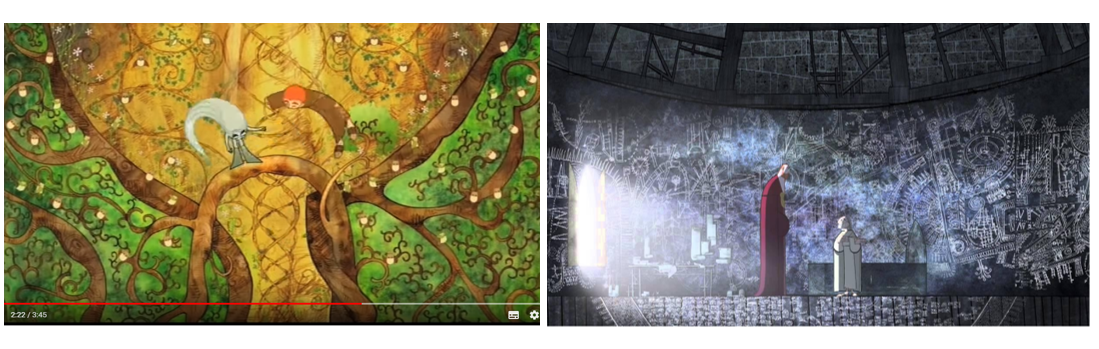 
https://www.youtube.com/watch?v=lw2_HZTuQBEOrnament je okrasek, likovni element, namenjen krasitvi. Zanj je značilno poenostavljanje oblik in ritmično razporejanje elementov, ki so lahko enaki, nasprotni ali podobniGlede na motiv ločimo naslednje vrste ornamenta: rastlinski, živalski, človeški, geometrijski, sestavljen ornament in ornament prostih oblik, po obliki pa ločimo tri vrste ornamenta: tapeta, friz in rozeta. Tokrat pa je tvoja naloga, da narišeš domišljijsko pokrajino in jo zapolniš z vzorci. Lahko v njej narišeš tudi kakšno žival, drevo, jezero. Posamezne ploskve lahko pustiš brez vzorcev. Opazuj celoto in sproti izbiraj, kje bodo vzorci in kakšne boš izbral. Glej primera: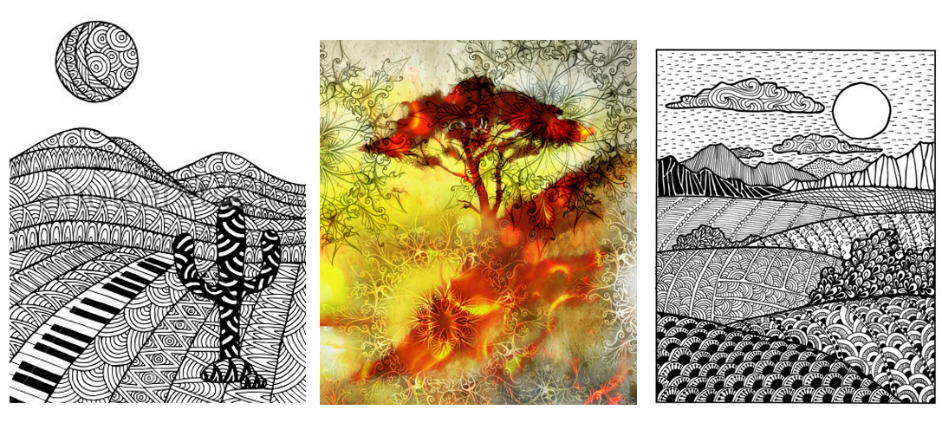 Svojo krajino zapolni z barvo. Za to nalogo imaš malo več časa. Tvojo nalogo pričakujem do 5. 6. 2020 na naslovu katarina.skofic@guest.arnes.siLepo te pozdravljam, Katarina Škofic